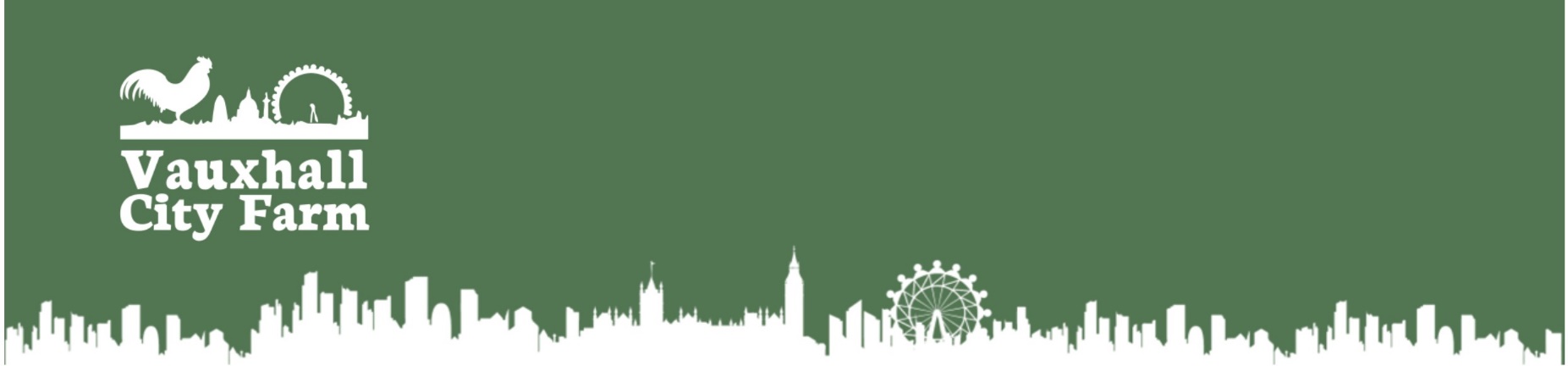 How to book: Please complete and return the booking form to info@vauxhallcityfarm.org upon acknowledgment of receipt by the office please call 020 7582 4204 to pay the deposit, this will secure the booking.   Please Note: Your final requirements and full payment must be received no later than 14 days prior to the event. Cancellations received in writing less than 14 days prior to your event will not be refunded.  We do not allow external catering onsite.Contact Information:Contact Information:Contact Information:Contact Information:Contact Information:Parent/Carer/Customer Name:Address including post code:Address including post code:Address including post code:Telephone No:Email address for invoice/billing:Requested date and time for party:Date:Date:Time:Time:Name of birthday child:Age:Age:Age range of children:Number of attendees:Children:                       Adults: VIP Meet the Animals Experience required (£7.95 per child):     Yes   /     No VIP Meet the Animals Experience required (£7.95 per child):     Yes   /     No VIP Meet the Animals Experience required (£7.95 per child):     Yes   /     NoCatering Options:  Please confirm details a minimum of 14 days prior to the event.  Catering Options:  Please confirm details a minimum of 14 days prior to the event.  Catering Options:  Please confirm details a minimum of 14 days prior to the event.  Children:Lunch box (included in package)Quantity:Quantity:Children:Lunch box (included in package)HamChildren:Lunch box (included in package)CheeseChildren:Lunch box (included in package)Egg MayonnaiseChildren:Lunch box (included in package)TunaAdults:Quantity:Quantity:Hot drinks station (£2.95 per head)Hot drinks station plus (£3.75 per head)Breakfast pastries (£2.75 per head)Other catering option (please specify):Desserts:Ice cream tubs - £2.00 ppQuantity:Quantity:Desserts:Ice cream tubs - £2.00 ppAllergens, dietary needs or support needs:  Allergens, dietary needs or support needs:  Allergens, dietary needs or support needs:  Allergens, dietary needs or support needs:  Allergens, dietary needs or support needs:  Allergens, dietary needs or support needs:  INVOICE DETAILS TO BE COMPLETED BY THE OFFICEINVOICE DETAILS TO BE COMPLETED BY THE OFFICEINVOICE DETAILS TO BE COMPLETED BY THE OFFICEINVOICE DETAILS TO BE COMPLETED BY THE OFFICEINVOICE DETAILS TO BE COMPLETED BY THE OFFICEINVOICE DETAILS TO BE COMPLETED BY THE OFFICEDate requested:Date requested:Date requested:Date requested:Requested by:Requested by:DescriptionDescriptionCategory Dept                  ProgrammeCategory Dept                  ProgrammeVAT(+ or n/a)Amount£Deposit due immediately to secure bookingDeposit due immediately to secure bookingPAYMENT TERMSTOTALTOTAL